INSCHRIJFFORMULIER , De Bolder 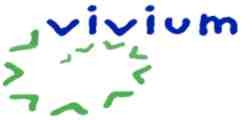 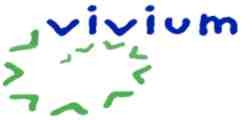 Naam cliënt	: Dhr./Mevr.…………………………………………Geb. datum:……………………Woning 	: …………………………………………………… Zaakwaarnemer	: Dhr./Mevr………………………. ……………………………………………….……..Neem voor een persoonlijk advies contact op met de medewerkers vrijetijdsbesteding. Ze helpen u graag.		                                                                              Z.O.Z.*  Na de proefperiode van 4 weken bij een vereniging gaat het lidmaatschap automatisch in.** Iedere bewoner heeft recht op één gratis activiteit (wlz). U kunt hiervoor een keuze maken uit een vereniging of inloopvereniging. Ondergetekende gaat akkoord met de voorwaarden die rondom de verenigingen zijn opgesteld.Het lidmaatschapsgeld wordt maandelijks achteraf via de cliëntengeldenadministratie verrekend.Als er geen plaats is binnen een vereniging, dan neemt de medewerker vrijetijdsbesteding contact met u op.Zaakwaarnemer, handtekening:	………………………………………………………………………….
Telefoonnummer:		……………………………… E-mailadres: ……………………….…Datum ingang:	……………………………… Afmelding:  Het afmelden van een lidmaatschap kan alleen schriftelijk geschieden door de zaakwaarnemer via een opzegformulier of via e-mail, onder vermelding van de naam van de vereniging en de gewenste ingangsdatum. De opzegging gaat steeds in op de 1e dag van de volgende maand.Versie 01-24Verenigingen/InloopTariefHieronder kunt u aankruisen van welke vereniging / inloopactiviteit de cliënt lid mag wordenHieronder kunt u aankruisen van welke vereniging / inloopactiviteit de cliënt lid mag wordenHieronder kunt u aankruisen van welke vereniging / inloopactiviteit de cliënt lid mag wordenDefinitiefAls proef = ** 4 wekenOpmerkingenDe BolderDe BolderDe BolderDe BolderDe BolderVerengingenVerengingenVerengingenVerengingenVerengingenJukebox € 29.87 p.m.Aangenaam Klassiek € 44.09 p.m.Schilder vereniging€ 50.87 p.m.Gym vereniging € 33.46 p.m.Bloemschikken€ 46.09 p.m.Molukse middag€ 29.87 p.m. Creatief€ 50.22 p.m. NIEUWStoelyoga ( medio januari) € 33,46 p.m.InloopverengingenSnoezelen€ 20.51 per keerWandelclub € 8,97 per keerBorrelmiddag € 10.56 per keerHandverzorging€ 11,72 per keerBingo € 12,84 per keerDe Biljartclub € 9,91 per keerNIEUW(Voor)leesclub (medio februari)€ 11,91 per keerMuziekavond ( max 4 per jaar)€ 11.15 per keerEenmalig opgevenFilmavond ( max 4 per jaar)€ 10,66 per keerEenmalig opgevenProtestantse vieringVrijw eigen bijdrageKatholieke vieringVrijw. eigen bijdrageConcerten en uitjesStichting Muziek in Huis concerten€ 12.50 per keerEenmalig opgeven De Bolder Oppad€ 26.64 per keerEenmalig opgevenHuizen Deluxe (per september)€ 34.63  per keerEenmalig opgeven Duo fiets met fietsvrijwilligerVoor akkoordOp maatMuziekmaatje € 19.86 per keerPersoonlijk MomentofferteDit formulier graag inleveren bij: Uitbureau De Bolder of de EVV ‘erNaam Medewerker vrijetijdsbesteding: ……………………………………………Datum afhandeling: …………………………Ingangsdatum proef:………………………..